Energetika (BEEN)			2. gyakorlat			Épületenergetika Energiaválság otthonA gyakorlat célja, hogy a hallgatókmegismerjék az egyedi hőellátás alapvető műszaki és gazdasági kérdéseitelsajátítsák egyszerű megtérülési idő számításátgyakorlati tapasztalatuk legyen az egyedi hőellátó rendszereket illető beruházási kérdésekben.A. földgáz 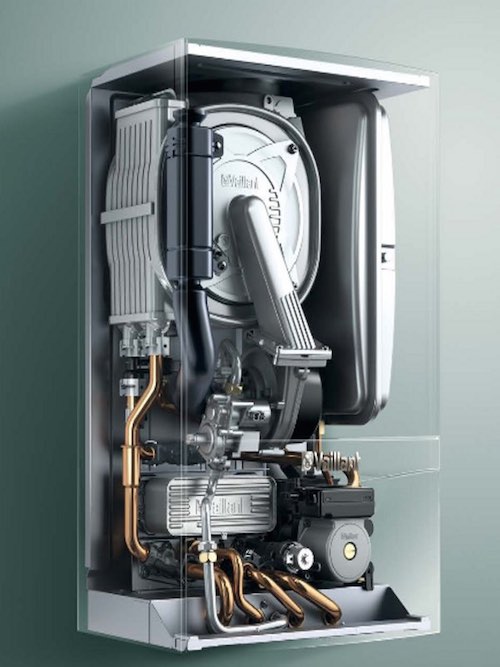 Feladatok:Egy családi ház (180 m2) fűtési földgáz-felhasználása a fűtési szezonban 3000 Nm3. Mekkora a családi ház átlagos fűtési hőigénye, ha a gázkazán évi átlagos hatásfoka 0,88, és mekkora a fűtés költsége, ha a fűtési rendszer létesítése 2,8 MFt-ba került, valamint a földgáz fűtőértéke 34,79 MJ/Nm3, az alapdíj nettó 766 Ft/hó. A költségeket számoljuk ki 2022 augusztus 1. előtti2022 augusztus 1. utáni rendszerben. Megoldás:A földgáz ára az egyszerűség kedvéért legyen: 105 Ft/Nm3 (ÁFA-val)éves fűtési hőigény:			átlagos. fűtési hőigény: 		A fűtés költsége:A földgáz ára 63 645 MJ/év, azaz legalább 1729 m3/év fogyasztásig: 2,2640 Ft/MJ, míg efölött:2022. augusztus–szeptember hónapok vonatkozásában: 21,416 Ft/MJ2022. október–december hónapok vonatkozásában: 22,002 Ft/MJhttps://www.mvmnext.hu/lakossagirezsi/gyakorikerdesek-foldgazEgyszerűsítés:Átalány díjas elszámolás, b/i árazással (3% árkülönbség elhanyagolása)Átváltás hőre: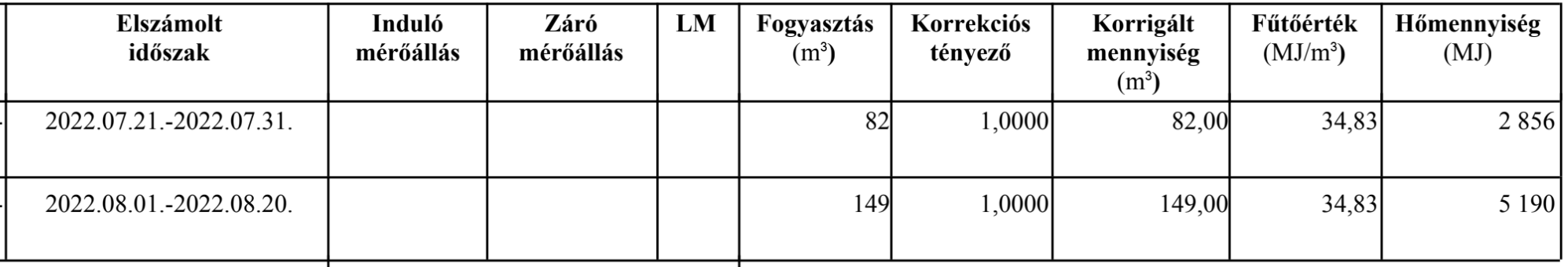 Egy július-augusztusi számlán a számítás:július: I., II. kategóriaaugusztus: I., versenypiaci kategória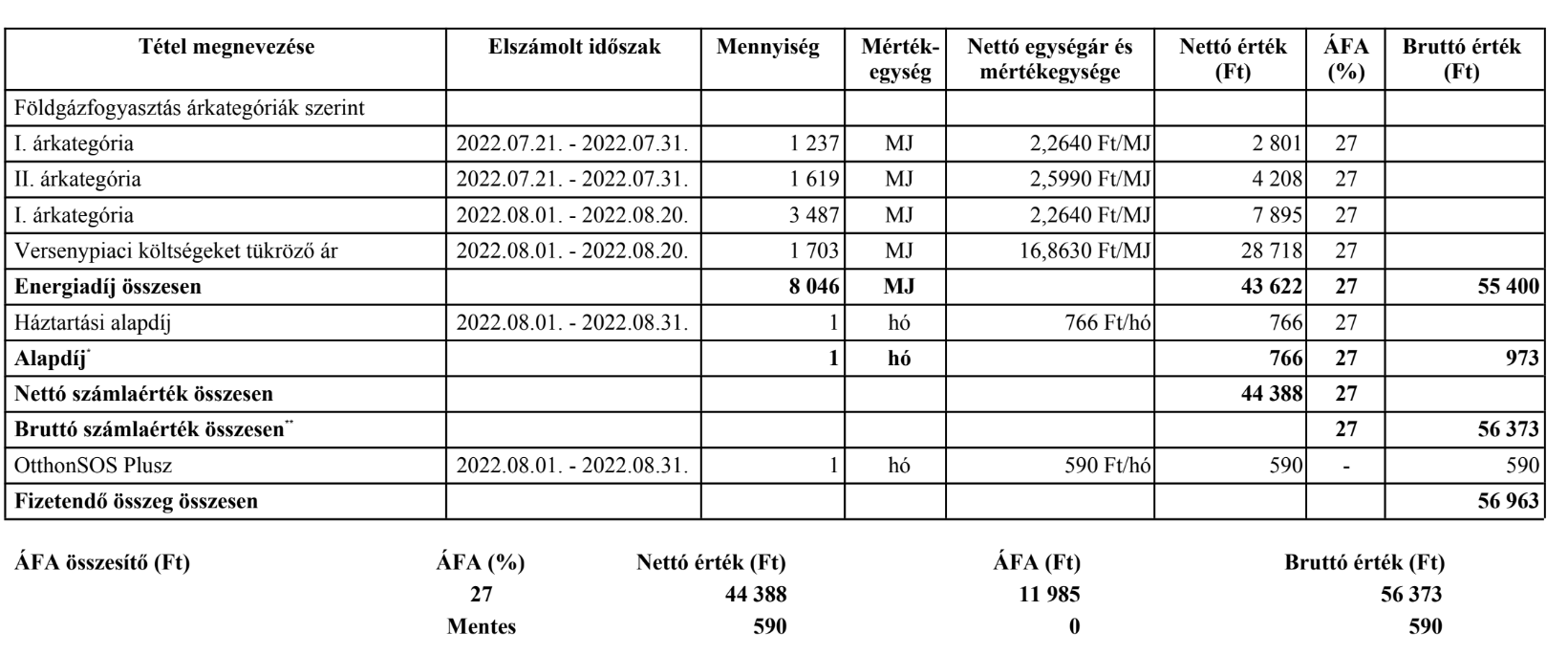 Megjegyzések, gondolkodtató kérdések: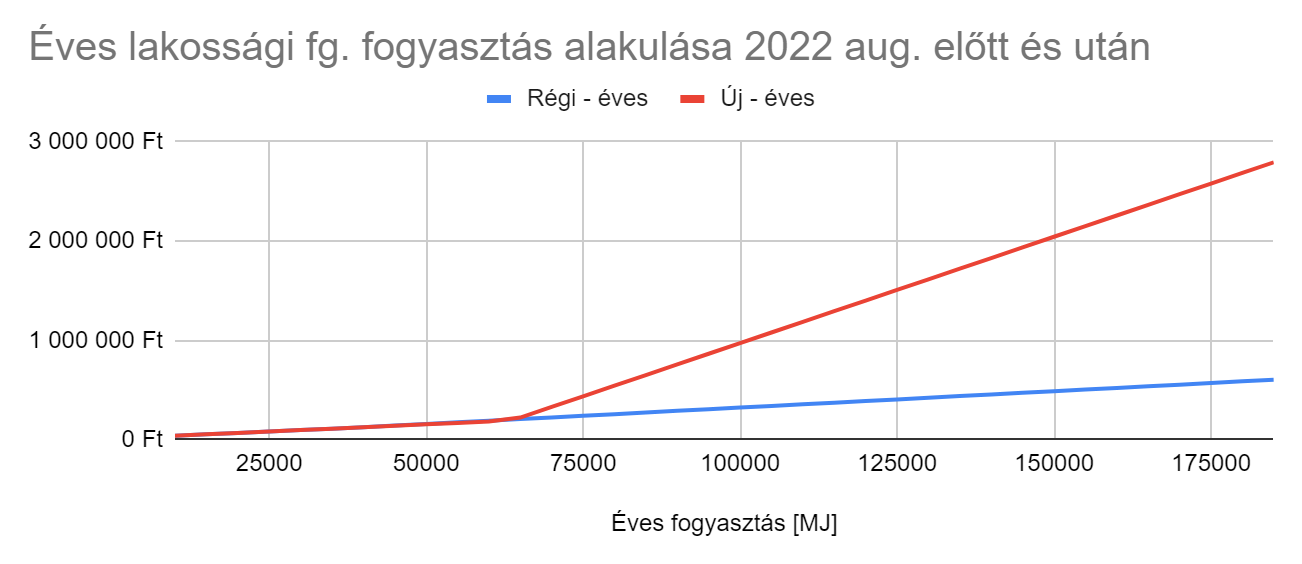 Villanyra hasonlóan, csak kisebb a meredekség.Hogyan támogatja egyik és másik rendszer a kis és nagyfogyasztókat?Társadalmilag ez hogyan értékelhető?Mennyire ösztönzi a válság a lakosságot fogyasztáscsökkentésre?Ugyanennek a családi háznak a fűtési hőfelhasználását az EU előírásnak megfelelően csökkentették, s így a fűtési földgáz felhasználása 1500 Nm3 /év-re csökkent. Mekkora lett a családi ház átlagos fűtési hőigénye, ha a gázkazán évi átlagos hatásfoka 0,88, továbbá mekkora a fűtés költsége, és mennyi idő alatt térül meg a ház korszerűsítése, ha 3,0 MFtba került?Megoldás:1/a. árakkal:	A fűtési költség megtakarítás:Egyszerű megtérülési idő:A fűtés költsége:1/b. árakkal:	Mivel A fűtési költség megtakarítás:Egyszerű megtérülési idő:A fűtés költsége:MegjegyzésekÁtalány vs havi diktálásA kedvezményes mennyiség felhasználási helyenként 2022. augusztus 1. és 2023. július 31. között, idő- és fogyasztásarányosan biztosított.Egyenletes részszámlázás esetén naparányos elszámolás történik:a számla az éves mennyiség 1/365-öd részének és a számlázási időszak napjainak szorzatát tartalmazza a földgáz egyetemes szolgáltatáshoz kapcsolódó értékesítési árak megállapításáról és alkalmazásáról szóló 69/2016. (XII.29.) NFM rendeletben meghatározott áron elszámolva, az e feletti mennyiséget pedig a mindenkori versenypiaci költségeket tükröző áron2022. augusztus–szeptember hónapok vonatkozásában: 21,416 Ft/MJ2022. október–december hónapok vonatkozásában: 22,002 Ft/MJminden egyéb esetben (diktálás, elosztói leolvasás, leolvasást helyettesítő becslés, hőmérsékletfüggő részszámlázás) a kedvezményes áron számlázandó mennyiség meghatározása fogyasztási jelleggörbe** alapján történik. A fogyasztási jelleggörbe alapú kedvezmény meghatározásának módját az egyetemes szolgáltató üzletszabályzata tartalmazza.A kedvezményes mennyiség elszámolásának módszere megegyezik a 2022. augusztus 1-jét megelőzően alkalmazott I. és II. árkategória elszámolásával. Amennyiben az Ön <20 m3/h gázmérővel rendelkező lakossági felhasználó, de nem társasház/lakásszövetkezet, és éves fogyasztása a legalább 1200 m3-t (41.040 MJ-t*) meghaladja, úgy a kedvezményes mennyiség elszámolásának módszerét számlájában is megtekintheti, illetve számlamagyarázónkon keresztül is megnézheti, amelyet ITT ér el. Az eddig alkalmazott I. és II. árkategóriák szerinti megosztás módjáról részletesebben ITT tájékozódhat.* A hőmennyiségek (MJ) átszámítása gázmennyiségre (m3) a Korm. rendelet alapján kiszámítható fűtőértékkel (34,2 MJ/m3) történik további korrekció figyelembevétele nélkül.**A fogyasztási jelleggörbe azt mutatja, hogy az adott felhasználó az év során milyen (napi, havi) eloszlásban használja fel a gázt. (forrás: MVM Next)Miért lehet jó? (éves elszámolásig többet kell-e fizetni, vagy kevesebbet)Kinek lehet jó? (fogyasztás csökkentés tudatosság, vagy beruházás által)Mik a veszélyei? (jelleggörbe alapú elszámolás)Beruházási bummMint látható a költségek erős növekedése a megtérülési időt jelentősen csökkentette. Ebből adódóan a megnövekedett kereslet a kínálati árakat is felnyomja. Mivel hirtelen hatalmas kereslet és magasabb haszon ráta van a kivitelezőknél, más területen dolgozó szakemberek is átvándorolnak az energetikába, így átlagosan kevesebb tapasztalat és szakértelem várható, az eredeti szakmákban pedig hiány. A hirtelen változás gyors, sok esetben átgondolatlan megoldásokat szül, amely a műszaki rendszerek működésére és élettartamára is hatással lesz, ezért résen kell lenni.Épületkorszerűsítés logikai sorrendje!szigetelés + nyílászárócsere = fűtési igény csökkenés  kisebb teljesítményű fűtőberendezés is elég (a túlméretezett sohasem jó!)ha most hirtelen felindulásból fűtőberendezést cserélünk, úgy az később nem lesz jó egy esetleges szigetelés korszerűsítés utánA fűtési rendszer nem csak a fűtőberendezésből áll!a hőszivattyú akkor fűt hatékonyan, ha alacsony az előremenő hőmérséklet, míg a hagyományos melegvizes (radiátoros) központi fűtési rendszer magas hőmérsékletre van optimalizálva. Pusztán a fűtőberendezés cseréje energetikailag nem jó megoldás, a hőleadó felületet is növelni kell.Low-hanging fruits: apró odafigyeléssel, kis költségű beruházásokkal is elérhető nagy mértékű megtakarításszobahőmérséklet racionalizálásatermosztát programozása (nappal-este-éjszaka megfelelő hőmérséklet)szellőztetésmelegvízstb.Hűtő-fűtő klíma fűtési célraSzobák temperálása, közlekedők akár kicsit alacsonyabban is lehetnekmind villany, mind gáz esetén a határ alatt maradni (de leginkább gázból)B. biomassza 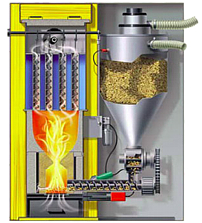 A korszerűsített családi ház fűtése átáll biomassza pellet tüzelésre. Hogyan változik a fűtés tüzelőhő-költsége, s mennyi a lineáris megtérülés ideje, ha a kazán 700 eFt-ba kerül? A pellet ára 50-70 Ft/kg  102,68 Ft/kg, fűtőértéke 18,1 MJ/kg, a pellet kazán hatásfoka (a gyártók szerint 90% feletti ) a valóságban 70% körüli. Megoldás:Pellet tömegeA fűtési költség megtakarítás:A fűtési költség megtakarítás negatív, ez onnan is látszik, hogy a pellet hő ára majdnem duplája a földgázénak. Ugyanakkor, ha a megtakarított földgáz megfelelő mennyisége az I. kategória maximálisan megengedett éves fogyasztása felett van, úgy már biztosan pozitív lehet ez a költség, hiszen 7-szeres a földgáz ára a versenypiaci árakat tükröző kategóriában. Házi feladat: milyen fogyasztásnál éri meg átváltani pellettüzelésre úgy, hogy az egyszerű megtérülés 10 év legyen. Javasolt excelben ábrázolni.C. Villamosenergia A korszerűsített családi ház fűtése átáll (gázról) villamos hajtású hőszivattyúra (átlagos SPF=3, Sesonal Performance Factor). Hogyan változik a fűtés tüzelőhő-költsége, s mennyi a lineáris megtérülés ideje, ha a hőszivattyú 2 MFt-ba kerül?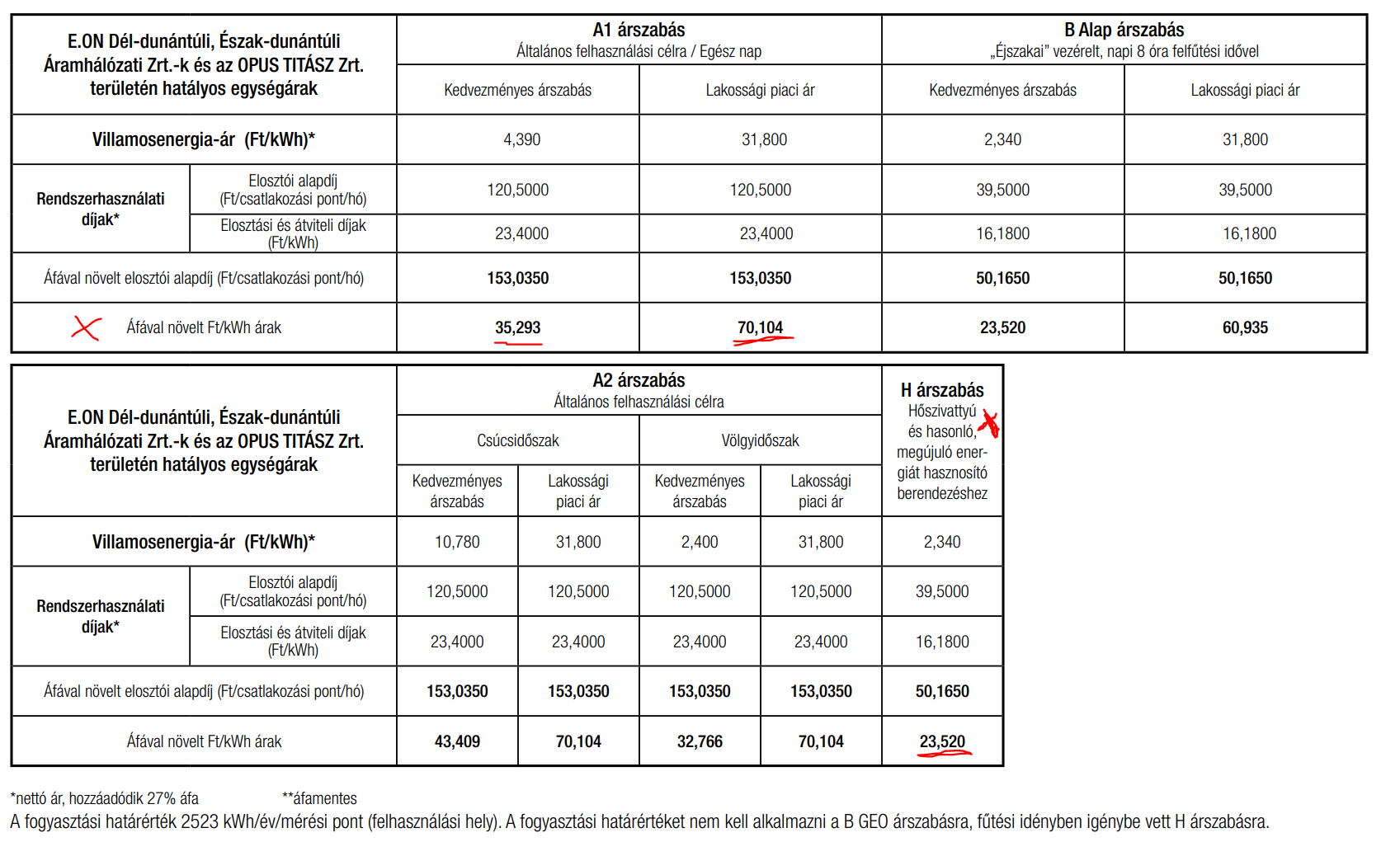 Forrás: https://www.mvmnext.hu/aram/servlet/download?type=file&id=15558Megoldás:Szükséges villamos energiaA fűtés költség megtakarítás:Egyszerű megtérülési idő:Állandó költség:Megjegyzések:A felújított rendszerben nem éri meg váltani, ha a gázfogyasztás az I. kategóriában van. Más lenne a kép, ha utóbbi nem teljesülne, vagy már eleve hőszivattyúval újítottak volna fel, így a kazán árát le lehetne írni. Az új fűtési rendszert már lehetett volna eleve alacsony hőmérsékletű fűtésre méretezni (pl. padló-/ levegőfűtés). Felújítás előtt papíron biztosan kijönne, hogy megéri váltani, ugyanakkor a régi rendszerrel a COP érték vélhetően elmarad a gyári igérettől, illetve HF: keressünk a piacon 24 kW-os hőszivattyút.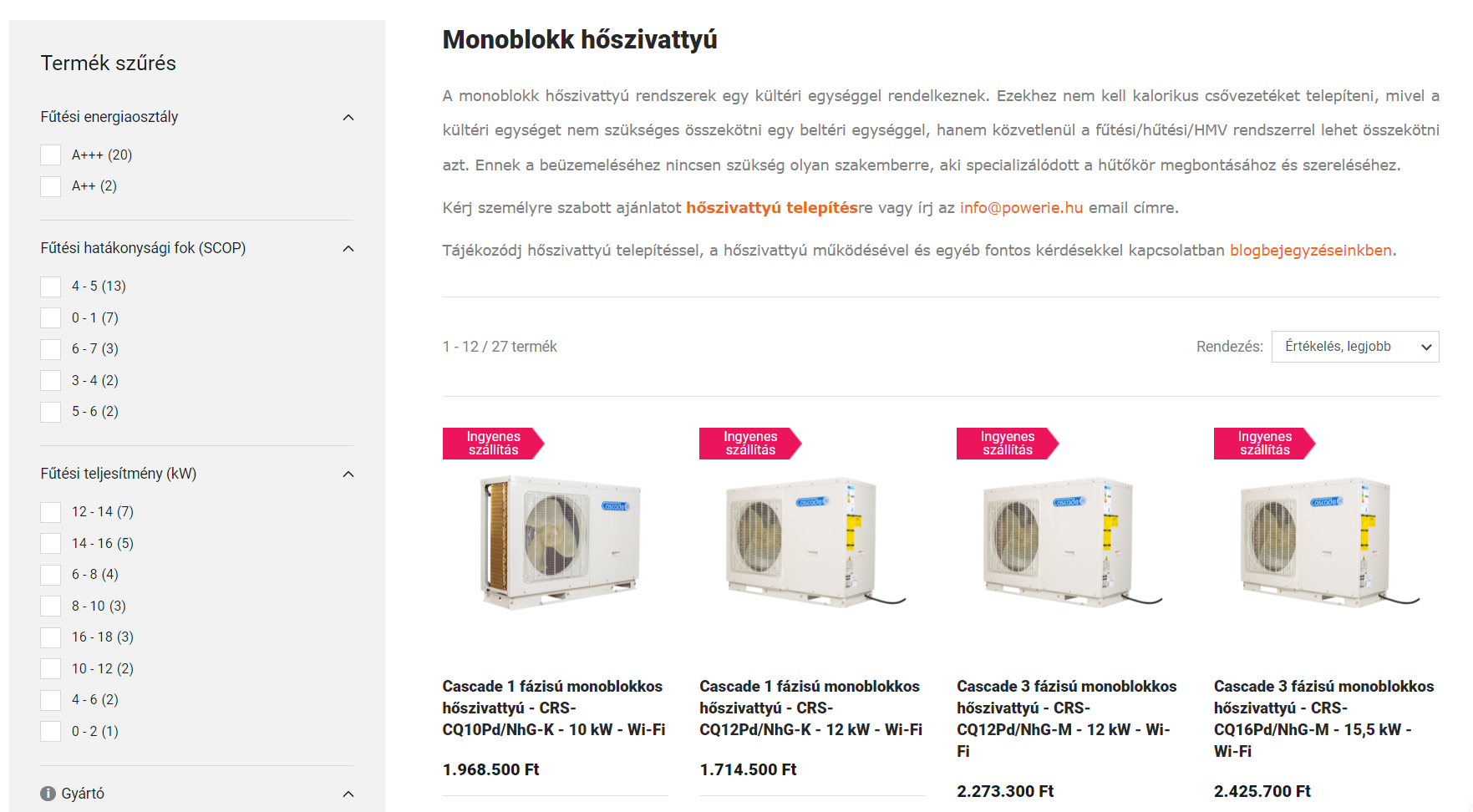 forrás: https://www.powerie.hu/hoszivattyu/monoblokkH tarifa: külön mérőóra – jellemzően szabványosított mérődobozba (villanyóraszekrény) szerelnek csak  szabványosítás ~500.000 FtC tarifa – energetikusok számára egy fogalomA hatályos rendelet értelmében (116/2007. (XII. 29.) GKM rendelet) kedvezményesen vételezhető villamos energia mennyisége évente a két felhasználási helyen összesen legfeljebb 15 000 kWh, amelyből a második fogyasztási helyen évente legfeljebb 2500 kWh vehető igénybe. Az első kedvezményes felhasználási helyen a 15 000 kWh és a második kedvezményes felhasználási helyre vonatkozóan megadott mennyiség különbözetét lehet kedvezményesen vételezni.A lakossági fogyasztók 2022. augusztus 1-jétől az egyetemes szolgáltatótól mérőnként2523 kWh/év fogyasztásig a villamos energia egyetemes szolgáltatás árképzéséről szóló 4/2011. (I. 31.) NFM rendeletben meghatározott áron (A1 árszabás esetén az alacsonyabb áron)2523 kWh/év fogyasztás felett lakossági piaci áron vételezhetnek villamos energiát.A lenti táblázat mutatja, hogy az átlagfogyasztást követően, a C tarifás sávokban, hogyan alakulnak az árak, mely alapján tudtok kalkulálni:A második kedvezményes felhasználási helyen a kedvezményre jogosult az egyetemes szolgáltató részére egyébként fizetendő díj 60%-ának megfelelő csökkentett díjon vásárolhat villamos energiát.Egyéb általános információ:az ESZ árrendelet szerinti B (alap) árszabás (vezérelt, azaz éjszakai) esetén 60,935 Ft/kWh,B Komfort árszabás (vezérelt, napi 12 óra felfűtési idővel) esetén 60,935 Ft/kWh.B Geo árszabás vagy H árszabás fűtési idényben történő igénybevétele esetén az elszámolás továbbra is a villamos energia egyetemes szolgáltatás árképzéséről szóló 4/2011. (I. 31.) NFM rendeletben meghatározott áron történik.A kedvezményes mennyiség 2022. augusztus 1. és 2023. július 31. között időarányosan biztosított mérőnként.D. távhőUgyanennek a korszerűsített családi háznak a fűtését távhő biztosítja. Határozza meg mennyibe kerülnek a ház fűtése éves szinten! A 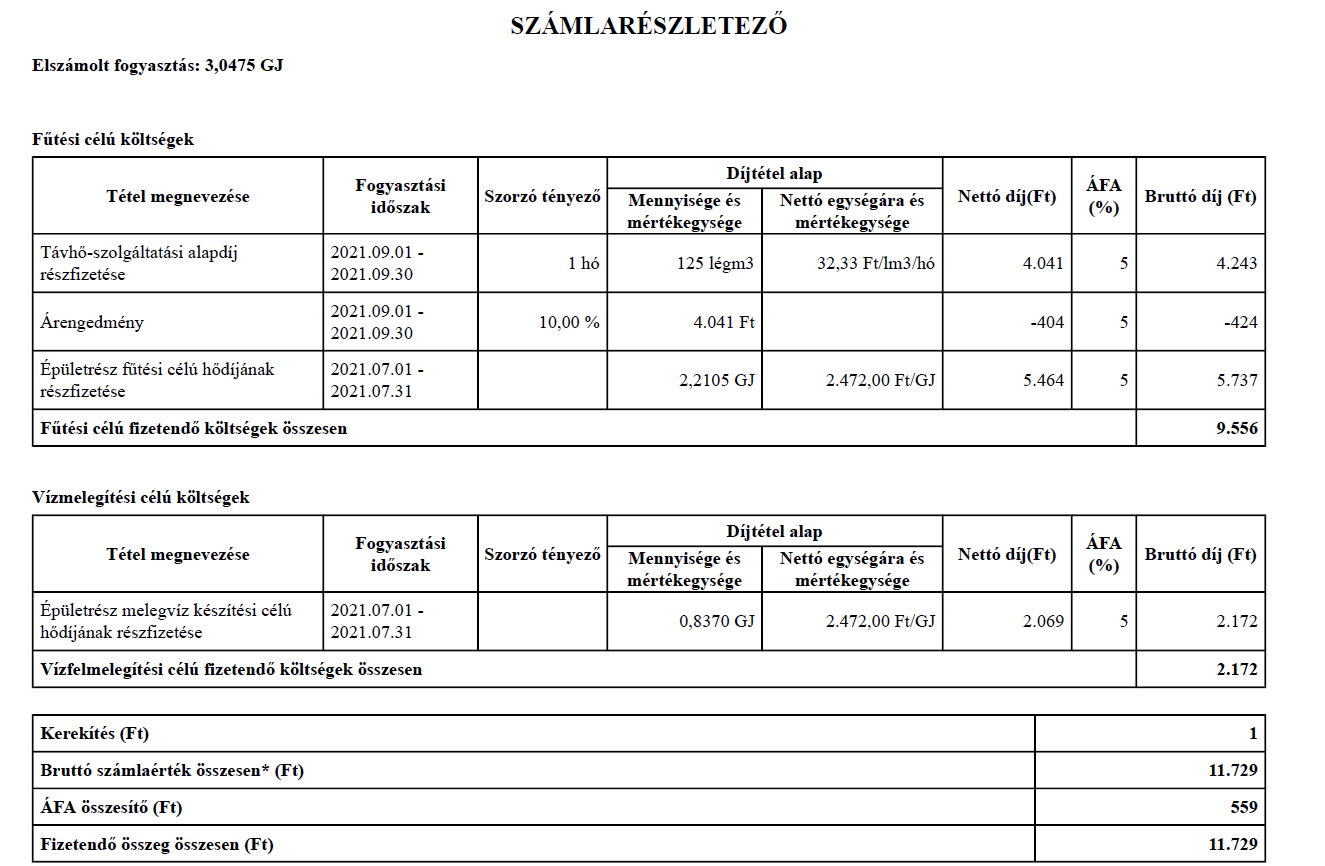 Megoldás:A távhő alapdíja, 2,7 m belmagassággal (az alapdíj összehasonlítható az egyedi fűtési rendszer kiépítésének költségével)A távhő hődíja (a hődíj összehasonlítható a tüzelőanyag megvásárlásának költségével)Teljes éves távhőköltség a családi házraMegjegyzendő, hogy a fűtőtt térfogat szerinti alapdíjnál műszakilag indokoltabb lenne lekötött teljesítmény szerint meghatározni. A térfogati alapdíj társasházakra lett szabva, ahol ugyan olyan lakások eltérő teljesítményt igényelnek a fűtésrendszer kialakítása miatt (egycsöves rendszer) illetve a társasházon belüli elhelyezkedés miatt. Különálló lakásoknál a lekötött teljesítmény igazságosabb, hiszen egy korszerűen hőszigetelt ház kevesebb kazánteljesítményt és ezáltal a szolgáltatónál kevesebb beruházást igényel.KategóriaKedvezményes fogyasztás mértékeCsökkentett villamosenergia-díj az egyetemes szolgáltató részére egyébként fizetendő díj százalékában*Villamos energia ár összesen (kWh/Ft)Munkáltató által fizetendő (kWh/Ft)Munkavállaló által fizetett   (kWh/Ft)I.0-1320 kWh-ig37%36,222,2413,96I.1321-2523 kWh-ig37%37,723,7713,96I.2524 kWh-tól 6 000 kWh-ig37%70,10444,1725,94II.6 000 kWh-tól 9 000 kWh-ig40%70,10442,0628,04III.9 000 kWh-tól 12 000 kWh-ig50%70,10435,0535,05IV.12 000 kWh-tól 15 000 kWh-ig60%70,10428,0442,06* A kedvezményes villamosenergia-díj növekménye a fogyasztástöbbletre vonatkozik, tehát például az első kedvezményes felhasználási helyen 8000 kWh éves kedvezményes fogyasztás esetén 6000 kWh az egyetemes szolgáltató részére egyébként fizetendő díj 37%-án, 2000 kWh az egyetemes szolgáltató részére egyébként fizetendő díj 40%-án vételezhető.* A kedvezményes villamosenergia-díj növekménye a fogyasztástöbbletre vonatkozik, tehát például az első kedvezményes felhasználási helyen 8000 kWh éves kedvezményes fogyasztás esetén 6000 kWh az egyetemes szolgáltató részére egyébként fizetendő díj 37%-án, 2000 kWh az egyetemes szolgáltató részére egyébként fizetendő díj 40%-án vételezhető.* A kedvezményes villamosenergia-díj növekménye a fogyasztástöbbletre vonatkozik, tehát például az első kedvezményes felhasználási helyen 8000 kWh éves kedvezményes fogyasztás esetén 6000 kWh az egyetemes szolgáltató részére egyébként fizetendő díj 37%-án, 2000 kWh az egyetemes szolgáltató részére egyébként fizetendő díj 40%-án vételezhető.* A kedvezményes villamosenergia-díj növekménye a fogyasztástöbbletre vonatkozik, tehát például az első kedvezményes felhasználási helyen 8000 kWh éves kedvezményes fogyasztás esetén 6000 kWh az egyetemes szolgáltató részére egyébként fizetendő díj 37%-án, 2000 kWh az egyetemes szolgáltató részére egyébként fizetendő díj 40%-án vételezhető.* A kedvezményes villamosenergia-díj növekménye a fogyasztástöbbletre vonatkozik, tehát például az első kedvezményes felhasználási helyen 8000 kWh éves kedvezményes fogyasztás esetén 6000 kWh az egyetemes szolgáltató részére egyébként fizetendő díj 37%-án, 2000 kWh az egyetemes szolgáltató részére egyébként fizetendő díj 40%-án vételezhető.* A kedvezményes villamosenergia-díj növekménye a fogyasztástöbbletre vonatkozik, tehát például az első kedvezményes felhasználási helyen 8000 kWh éves kedvezményes fogyasztás esetén 6000 kWh az egyetemes szolgáltató részére egyébként fizetendő díj 37%-án, 2000 kWh az egyetemes szolgáltató részére egyébként fizetendő díj 40%-án vételezhető.